II.3. Программа воспитания и социализации обучающихся МОУ «СШ № 84 с углубленным изучением английского языка»при получении среднего общего образованияПрограмма воспитания и социализации обучающихся при получении среднего общего образования (далее - Программа) построена на основе базовых национальных ценностей российского общества, таких, как патриотизм, социальная солидарность, гражданственность, семья, здоровье, труд и творчество, наука, образование, традиционные религии России, искусство, природа, человечество, и направлена на воспитание высоконравственного, творческого, компетентного гражданина России, принимающего судьбу своей страны как свою личную, осознающего ответственность за ее настоящее и будущее, укорененного в духовных и культурных традициях многонационального народа Российской Федерации, подготовленного к жизненному самоопределению.Программа  обеспечивает:- достижение выпускниками личностных результатов освоения основной образовательной программы в соответствии с требованиями Стандарта;- формирование уклада школьной жизни на основе базовых национальных ценностей российского общества, учитывающего историко-культурную и этническую специфику города Ярославля и Ярославской области,  а также потребности и индивидуальные социальные инициативы обучающихся, особенности их социального взаимодействия вне школы, характера профессиональных предпочтений.Программа ориентирована на становление личностных характеристик выпускника:любящий свой край и свою Родину, уважающий свой народ, его культуру и духовные традиции;осознающий и принимающий традиционные ценности семьи, российского гражданского общества, многонационального российского народа, человечества, осознающий свою сопричастность судьбе Отечества;креативный и критически мыслящий, активно и целенаправленно познающий мир, осознающий ценность образования и науки, труда и творчества для человека и общества;владеющий основами научных методов познания окружающего мира, умеющий решать сложные задачи,; умеющий выражать суждения и принимать решения;мотивированный на творчество и инновационную деятельность;готовый к сотрудничеству, способный осуществлять учебно-исследовательскую, проектную и информационно-познавательную деятельность;осознающий себя личностью, социально активный, уважающий закон и правопорядок, осознающий ответственность перед семьей, обществом, государством, человечеством, обладающий эмоциональным интеллектом;уважающий мнение других людей, умеющий координировать, взаимодействовать вести конструктивный диалог, вести переговоры, достигать взаимопонимания; осознанно выполняющий и пропагандирующий правила здорового, безопасного и экологически целесообразного образа жизни;подготовленный к осознанному выбору профессии, понимающий значение профессиональной деятельности для человека и общества, имеющий представление об управлении людьми и  клиентоориентированности (сервисной ориентации).мотивированный на образование и самообразование в течение всей своей жизни, обладающий  когнитивной гибкостью.Программа содержит:1) цель и задачи духовно-нравственного развития, воспитания, социализации обучающихся при получении среднего общего образования;2) основные направления и ценностные основы духовно-нравственного развития, воспитания и социализации;3) содержание, виды деятельности и формы занятий с обучающимися по каждому из направлений духовно-нравственного развития, воспитания и социализации обучающихся;4) модель организации работы по духовно-нравственному развитию, воспитанию и социализации обучающихся;5) описание форм и методов организации социально значимой деятельности обучающихся;6) описание основных технологий взаимодействия и сотрудничества субъектов воспитательного процесса и социальных институтов;7) описание методов и форм профессиональной ориентации в школе;8) описание форм и методов формирования у обучающихся экологической культуры, культуры здорового и безопасного образа жизни, включая мероприятия по обучению правилам безопасного поведения на дорогах;9) описание форм и методов повышения педагогической культуры родителей (законных представителей) обучающихся;10) планируемые результаты по духовно-нравственному развитию, воспитанию и социализации обучающихся, их профессиональной ориентации, формированию безопасного, здорового и экологически целесообразного образа жизни;11) критерии и показатели эффективности деятельности школы по обеспечению воспитания и социализации обучающихся.II.3.1. Цель и задачи духовно-нравственного развития, воспитания и социализации обучающихсяЦелью духовно-нравственного развития, воспитания и социализации обучающихся является воспитание высоконравственного, творческого, компетентного гражданина России, принимающего судьбу своей страны как свою личную, осознающего ответственность за ее настоящее и будущее, укорененного в духовных и культурных традициях многонационального народа Российской Федерации, подготовленного к жизненному самоопределению. Важным аспектом духовно-нравственного развития, воспитания и социализации обучающихся является подготовка обучающегося к реализации своего потенциала в условиях современного общества.Задачи духовно-нравственного развития, воспитания и социализации обучающихся: –	освоение обучающимися ценностно-нормативного и деятельностно-практического аспекта отношений человека с человеком, патриота с Родиной, гражданина с правовым государством и гражданским обществом, человека с природой, с искусством и т.д.;–	вовлечение обучающегося в процессы самопознания, самопонимания, содействие обучающимся в соотнесении представлений о собственных возможностях, интересах, ограничениях с запросами и требованиями окружающих людей, общества, государства; помощь в личностном самоопределении, проектировании индивидуальных образовательных траекторий и образа будущей профессиональной деятельности, поддержка деятельности обучающегося по саморазвитию;–	овладение обучающимся социальными, регулятивными и коммуникативными компетенциями, обеспечивающими ему индивидуальную успешность в общении с окружающими, результативность в социальных практиках, в процессе сотрудничества со сверстниками, старшими и младшими. Таблица 14II.3.2.- II.3.3. Основные направления и ценностные основы духовно-нравственного развития, воспитания и социализацииСодержание, виды деятельности и формы занятий с обучающимися по каждому из направлений духовно-нравственного развития, воспитания и социализации обучающихсяТаблица 15II.3.4. Модель организации работы по духовно-нравственному развитию, воспитанию и социализации обучающихсяМодель организации работы по духовно-нравственному развитию, воспитанию и социализации обучающихся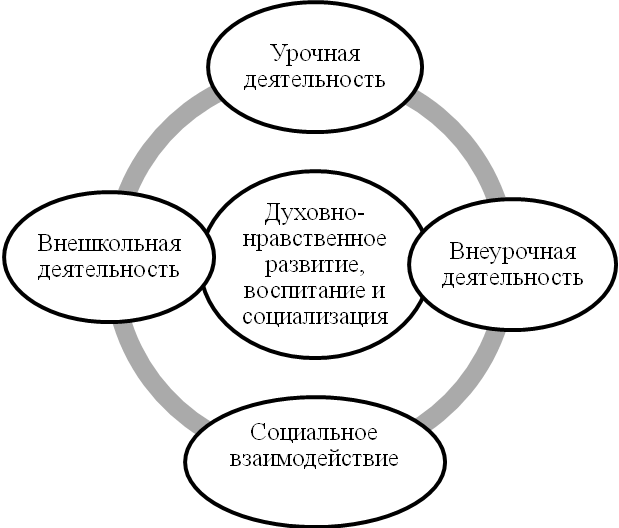 Соответствующая деятельность Школы представлена в виде организационной модели духовно-нравственного развития, воспитания и социализации обучающихся и осуществляется:–	на основе базовых национальных ценностей российского общества; –	при формировании уклада жизни Школы;–	в процессе урочной и внеурочной деятельности;–	в рамках сетевой формы реализации образовательных программ, образовательных технологий, –	с учетом историко-культурной и этнической специфики Ярославского региона, потребностей всех участников образовательных отношений (обучающихся и их родителей (законных представителей) и т. д.),–	с созданием специальных условий для различных категорий обучающихся (в том числе детей с ограниченными возможностями здоровья и детей-инвалидов, а также одаренных детей).Определяющим способом деятельности по духовно-нравственному развитию, воспитанию и социализации является формирование уклада школьной жизни: –	обеспечивающего создание социальной среды развития обучающихся; –	включающего урочную и внеурочную деятельность (общественно значимую работу, систему воспитательных мероприятий, культурных и социальных практик); –	основанного на системе базовых национальных ценностей российского общества; –	учитывающего историко-культурную и этническую специфику региона, потребности обучающихся и их родителей (законных представителей).В формировании уклада жизни Школы определяющую роль призвана играть общность участников образовательных отношений: обучающихся, ученических коллективов, педагогического коллектива школы, администрации, учредителя образовательной организации, родительского сообщества, общественности. Важным элементом формирования уклада школьной жизни являются коллективные обсуждения, дискуссии, позволяющие наиболее точно определить специфику ценностных и целевых ориентиров организации, осуществляющей образовательную деятельность, элементов коллективной жизнедеятельности, обеспечивающих реализацию ценностей и целей.II.3.5. Описание форм и методов организации социально значимой деятельности обучающихся Таблица 16Организация социально значимой деятельности обучающихся осуществляется в рамках учебной и  внеурочной деятельности.II.3.6. Описание основных технологий взаимодействия и сотрудничества субъектов воспитательного процесса и социальных институтовШкола активно взаимодействует с социальными партнерами с целью использования в воспитательном процессе дополнительных возможностей, которых школа создать не может; реализации педагогической работы указанных организаций и объединений с учащимися в рамках отдельных программ; проведения совместных мероприятий по направлениям духовно-нравственного развития и воспитания школьников.Таблица 17Взаимодействия и сотрудничество субъектов воспитательного процесса и социальных институтовII.3.7. Описание методов и форм профессиональной ориентации в организации, осуществляющей образовательную деятельностьТаблица 18Методы и формы профессиональной ориентации в образовательном учрежденииII.3.8. Описание форм и методов формирования у обучающихся экологической культуры, культуры здорового и безопасного образа жизни, включая мероприятия по обучению правилам безопасного поведения на дорогахТаблица 19Культура здорового и безопасного образа жизниПлан работы по профилактике употребления психоактивных веществ и курения обучающимися представлен в Приложении __План работы по профилактике детского дорожно - транспортного травматизма представлен в Приложении __ Методы просветительской и методической работы с участниками образовательных отношений рассчитаны на большие, не расчлененные на устойчивые учебные группы и неоформленные (официально не зарегистрированные) аудитории. Методы реализованы в следующих формах: Таблица 20Методы просветительской и методической работыII.3.9. Описание форм и методов повышения педагогической культуры родителей (законных представителей) обучающихся Повышение педагогической культуры родителей (законных представителей) обучающихся осуществляется с учетом многообразия их позиций и социальных ролей: –	как источника родительского запроса к школе на физическое, социально-психологическое, академическое (в сфере обучения) благополучие ребенка; эксперта результатов деятельности образовательной организации;–	как обладателя и распорядителя ресурсов для воспитания и социализации;–	как непосредственного воспитателя (в рамках школьного и семейного воспитания).Формами и методами повышения педагогической культуры родителей (законных представителей) обучающихся являются:–	вовлечение родителей в управление образовательной деятельностью, решение проблем, возникающих в жизни образовательной организации; участие в решении и анализе проблем, принятии решений и даже их реализации в той или иной форме;–	переговоры педагогов с родителями с учетом недопустимости директивного навязывания родителям обучающихся взглядов, оценок, помощи в воспитании их детей; использование педагогами по отношению к родителям методов требования и убеждения как исключительно крайней меры;–	консультирование педагогическими работниками родителей (только в случае вербализованного запроса со стороны родителей);–	содействие в формулировании родительского запроса образовательной организации, в определении родителями объема собственных ресурсов, которые они готовы передавать и использовать в реализации цели и задач воспитания и социализации.Таблица 21Формы и методы  повышения педагогической культуры родителей (законных представителей) обучающихсяII.3.10. Планируемые результаты духовно-нравственного развития, воспитания и социализации обучающихся, их профессиональной ориентации, формирования безопасного, здорового и экологически целесообразного образа жизниТаблица 22II.3.11. Критерии и показатели эффективности деятельности МОУ «СШ № 84 с углубленным изучением английского языка»  по обеспечению воспитания и социализации обучающихсяТаблица 23Задачи духовно-нравственного развития, воспитания и социализации обучающихся Результаты духовно-нравственного развития, воспитания и социализации обучающихся, их профессиональной ориентации, формирования безопасного, здорового и экологически целесообразного образа жизниВовлечь  обучающихся в процесс самопознания готовность и способность к личностному самоопределению, способность ставить цели;готовность и способность вырабатывать собственную позицию по отношению к общественно-политическим событиям прошлого и настоящего на основе осознания и осмысления истории, духовных ценностей и достижений нашей страны;готовность и способность обучающихся к саморазвитию и самовоспитанию в соответствии с общечеловеческими ценностями и идеалами гражданского общества; принятие и реализация ценностей здорового и безопасного образа жизни, потребность в занятиях спортивно-оздоровительной деятельностью;физическое, эмоционально-психологическое, социальное благополучие обучающихся Оказать помощь обучающимся  в личностном самоопределении, проектировании индивидуальных образовательных траекторий и образа будущей профессиональной деятельностиосознание значимости науки, готовность к научно-техническому творчеству, заинтересованность в получении научных знаний об устройстве мира и общества;готовность и способность к образованию, в том числе самообразованию,сознательное отношение к непрерывному образованию как условию успешной профессиональной и общественной деятельности;готовность обучающихся к трудовой профессиональной деятельности уважение к труду и людям труда, трудовым достижениям,добросовестное, ответственное и творческое отношение к разным видам трудовой деятельности;осознанный выбор будущей профессии как путь и способ реализации собственных жизненных планов;готовность к самообслуживанию, включая обучение и выполнение домашних обязанностей.Сформировать у обучающихся ценностно-нормативный и деятельностно - практический аспект отношений человека с человеком, патриота с Родиной, гражданина с правовым государством и гражданским обществом, человека с природой, с искусством способность к осознанию российской идентичности в поликультурном социуме, чувство причастности к историко-культурной общности российского народа и судьбе России, патриотизм, готовность к служению Отечеству, его защите; уважение к своему народу, к русскому языку как государственному языку Российской Федерации, к государственным символам (гербу, флагу, гимну); уважение к культуре, языкам, традициям и обычаям народов, проживающих в Российской Федерации; активная гражданская позиция, осознание конституционных прав и обязанностей, уважение закона и правопорядка, правовая и политическая грамотность;мировоззрение, соответствующее современному уровню развития науки и общественной практикиготовность противостоять идеологии экстремизма, национализма, ксенофобии, коррупции, дискриминацииэкологическая культура, приобретение опыта экологически направленной деятельности;эстетическое отношение к миру, готовность к эстетическому обустройству собственного быта. Сформировать социальные, регулятивные и коммуникативные компетенции, обеспечивающие обучающемуся индивидуальную успешность в общении с окружающими, результативность в социальных практиках, в процессе сотрудничества со сверстниками, старшими и младшими. наличие в поведении выраженной нравственной позиции, в том числе способности к сознательному выбору добра;формирование  нравственного сознания и поведения на основе усвоения общечеловеческих ценностей и нравственных чувств (чести, долга, справедливости, милосердия и дружелюбия); толерантное сознание и поведение в поликультурном мире,готовность и способность вести диалог с другими людьми, достигать в нем взаимопонимания, находить общие цели и сотрудничать для их достижения; способность к сопереживанию и позитивное отношение к людям, в том числе к лицам с ограниченными возможностями здоровья и инвалидам;готовность к договорному регулированию отношений в группе или социальной организации;готовность обучающихся к конструктивному участию в принятии решений, в общественно значимой деятельности; компетенция сотрудничества со сверстниками, детьми младшего возраста и взрослыми в образовательной, общественно полезной, учебно-исследовательской, проектной и других видах деятельности;ответственное отношение к созданию семьи на основе осознанного принятия ценностей семейной жизни.Направление Ценности Содержание деятельностиВиды деятельностиФормы Гражданская идентичность, патриотизмПриоритет жизни и здоровья человека, прав и свобод личности, свободного развития личности, гражданственности, правовой культуры, патриотизма человеколюбие, справедливость, честь, совесть, воля, личное достоинство, вера в добро и стремление к исполнению нравственного долга перед самим собой и своим Отечеством. - День знаний, Урок России- Единый урок по безопасности - Несение Почетного караула на Посту № 1 - Урок солидарности в борьбе с терроризмом «Терроризм – угроза планете Земля!»- Тематические классные часы -Урок  гражданственности и мужества, посвящённый Дню памяти жертв политических репрессий-Уроки безопасности школьников в интернете (кл. часы)- Турнир по дебатам среди школьников «Недетские вопросы»-Дни правовых знаний  и гражданского опыта:Декада правовых знаний «Подросток. Закон. Ответственность»-Оформление стендовой информации о проведении акции «День правовой помощи детям».-Акция «Помоги бездомным животным»- Форум школьных обменов -Тематические уроки, посвященные Дням воинской славы России, возложение цветов -Уроки «Прав человека»- Всероссийская акция «Час кода». - Интеллектуальная игра «Город, в котором я живу» -Военно-спортивная игра «Зарница»- «Урок мужества», посвященный боевым действиям в Афганистане.-Урок гражданственности и патриотизма «Служить России!»-Участие в шествии к Вечному огню  и митинге школьников города Ярославля, посвящённого Дню Победы 9 мая-События, посвященные Дню Победы, встречи с ветеранами, возложение цветов.-Акция «Звезда Памяти»- Музейные уроки-познавательная;- сбор материалов об истории и культуре родного края; - работа в школьном музее; - просмотр кинофильмов исторического и патриотического содержания; - участие в патриотических акциях -потенциал учебных предметов предметных областей «Русский язык и литература», «Родной язык и родная литература», «Общественные науки», обеспечивающих ориентацию обучающихся в современных общественно-политических процессах, происходящих в России и мире;чтение литературы УрокАкцияКонкурс  творческих работТоржественная линейка памятиКлассный часТурнир по дебатамОформление стендовой информацииФорумБеседаВикторина Интеллектуальная играВоенно –спортивная играЭкскурсии Индивидуальная работаИспользование информационных технологийОбщение с окружающими, толерантность Приоритет прав и свобод личности, воспитание взаимоуважения, сочетание государственного и договорного регулирования отношений, человеколюбие, справедливость, формирование осознанного, уважительного и доброжелательного отношения к другому человеку, его мнению, мировоззрению, культуре, языку, вере, гражданской позиции, к истории, культуре, религии, традициям, языкам, ценностям народов России и народов мира; готовности и способности вести диалог с другими людьми и достигать в нем взаимопонимания-День первоклассникаПраздник «Прощание с Азбукой» для 1-х классов- Спортивный праздник в школе- Открытие Дней Добрых Дел в Ярославле- Беседы, классные часы по разъяснению правил поведения и правовой информированности учащихся-  Международный день толерантности (классные часы)-сотрудничество с НБФ « Интеркультура» (АФС)Общественно-полезная,исследовательская,познавательная,социальная,аналитическаяучебная деятельностьПодготовка и проведение концертов, театральных постановок, тематических праздников.Беседы, классные часы,использование информационных технологийФормирование основ самоопределенияОбеспечение прав обучающихся на участие в управлении школой, приоритет жизни и здоровья человека, свободного развития личности,формирование внутренней позиции личности по отношению к окружающей социальной действительности;-Выборы органов самоуправления в классах -Выборы актива школьного самоуправления -Заседание актива школьного самоуправления- Работа редакции школьных газет.- Выпуск газеты «84 параллель»- День самоуправления- Индивидуальные и командные проекты- Конкурс новогодних игрушек (украшаем школу к Новому году)Бал-маскарад.  Танцевальный батл. -Праздничный концерт, посвященный 8 марта.- Школьный этап соревнований по футболу, теннису, скакалке, волейболу, шашкам. - Лыжная эстафета- Зимний спортивный праздник  - День Здоровья в Белкино- «Президентские спортивные игры»- Марафон здоровья- Общероссийская акция «Сообщи, где торгуют смертью»- Конкурс творческих работ по формированию здорового образа жизни «Быть здоровым – это модно!» (видеоролики, плакаты, презентации), пропагандирующие ценностное отношение к здоровью. - Акция «Час здоровья». Проведение  учебных занятий, направленных на обсуждение взаимосвязи учебного предмета и здоровья.- Занятия по профилактике злоупотребления учащимися психоактивных веществ и наркотических средствПознавательнаяСоциальнаяАналитическаяИнтеллектуальнаяспортивнаядобровольческая, коммуникативная, рефлексивно-оценочная, Классные часыСобрания учащихся«Совет дела»Выпуск газетыСпортивные соревнования, праздникиКонкурс творческих работАкцияТематические занятияИспользование информационных технологийТрудовые и социально-экономические отношенияПриоритет прав и свобод личности, свободного развития личности, воспитание трудолюбия, ответственностиАкция по уборке школы  «Чистая среда» Акция «Чистый и уютный школьный двор"Дни профессионального образованияОрганизация работы в городском лагере с дневным пребыванием детей и волонтерских бригад.Общественно-полезнаяСоциальнаяПрофессиональное самоопределениедобровольческая, коммуникативная, рефлексивно-оценочнаяАкцияРабота волонтерского объединения, отряда «Вожатый»Культурология Формирование высокого уровня духовно-нравственного развития, чувства причастности к историко-культурной общности российского народа и судьбе России, формирование уважения к русскому языку , воспитание бережного отношения к природе и окружающей среде, рационального природопользования.-выполнение творческих заданий по разным предметам-посещение театральных представлений, концертов, выставок.-организация экскурсий по историческим местам города, области, страны-библиотечные уроки-вовлечение школьников в  секции, клубы по интересам (опыт самореализации в художественном творчестве)-Совместная педагогическая деятельность семьи и школы: участие в проведении выставок семейного художественного творчества, музыкальных вечеров;встречи-беседы с людьми творческих профессий;- участие в художественном оформлении  школы к праздникам;- участие в муниципальных, краевых и всероссийских конкурсах эстетической направленности: «Поющая осень»,  «Живая классика»,  «Мы вместе»-Экологические проекты  -Акция «Собери макулатуру – спаси дерево»-Образовательные экскурсии -Театральные урокихудожественно-эстетическая, коммуникативная, познавательная, игровая, рефлексивно-оценочная Организация досуговой деятельности учащихсяЭкскурсии Творческий конкурсТематические урокиБиблиотечные урокиТеатральные урокиИспользование информационных технологийСемья, навыки сотрудничества со сверстниками и взрослыми Воспитание взаимоуважения, ответственности и стремления к исполнению нравственного долга перед самим собой, своей семьей -Психолого-педагогическая консультация для родителей, испытывающих трудности в воспитании своих детей.-День матери-Семейный праздник - школьный творческий  проект- Поздравление педагогов школы с профессиональным праздником Днем Учителя- Поздравление учителей –ветеранов с Днем Добра и Уважения.- Изготовление поздравительных открытокОбщественно-полезная,социальнаядобровольческая, коммуникативная, познавательная, игровая, рефлексивно-оценочная, художественно-эстетическая Коллективный проект10 класс11 класс11 классУчебная деятельностьВсероссийская олимпиада школьниковВсероссийская олимпиада школьниковВсероссийская олимпиада школьниковУчебная деятельностьДистанционные предметные олимпиады, викторины  и конкурсыДистанционные предметные олимпиады, викторины  и конкурсыДистанционные предметные олимпиады, викторины  и конкурсыУчебная деятельностьСтартовое классное собраниеСтартовое классное собраниеПроведение учебных собраний по организации учебного процесса (периодических, стартовых и итоговых) Учебная деятельностьСоставление индивидуального учебного планаСоставление индивидуального учебного планаИндивидуальные собеседования с обучающимися и их родителями (законными представителями) о направлении вузовской образовательной траекторииРабота с индивидуальными учебными планами обучающихсяУчебная деятельностьВыбор темы индивидуального исследовательского проектаВыбор темы индивидуального исследовательского проектаФормирование исследовательских компетенций и достижение метапредметных результатов через учебно-исследовательскую деятельностьУчебная деятельностьКонсультации с научным руководителемКонсультации с научным руководителемФормирование исследовательских компетенций и достижение метапредметных результатов через учебно-исследовательскую деятельностьУчебная деятельностьСамостоятельная подготовка исследовательского проектаСамостоятельная подготовка исследовательского проектаФормирование исследовательских компетенций и достижение метапредметных результатов через учебно-исследовательскую деятельностьУчебная деятельностьКлассные собрания, посвященные анализу успеваемости, самоанализу. Классные собрания, посвященные анализу успеваемости, самоанализу. Классные собрания, посвященные анализу успеваемости, самоанализу.Содействие дифференциации обучения по предметам школьной программы (организация учебной деятельности одаренных щкольников,учащихся, имеющих трудности в обучении)Учебная деятельностьРазбор учебных достижений и постановка учебных задач с учителями-предметникамиРазбор учебных достижений и постановка учебных задач с учителями-предметникамиРазбор учебных достижений и постановка учебных задач с учителями-предметникамиСодействие дифференциации обучения по предметам школьной программы (организация учебной деятельности одаренных щкольников,учащихся, имеющих трудности в обучении)Учебная деятельностьОбщие собрания по вопросам подготовки к государственной итоговой аттестацииУчебная деятельностьКлассные собрания, направленные на ознакомление старшеклассников с законом «О гарантиях прав ребенка в Ярославской области», с Уставом и локальными актами школы.Классные собрания, направленные на ознакомление старшеклассников с законом «О гарантиях прав ребенка в Ярославской области», с Уставом и локальными актами школы.Классное собрание «Пенсионная система РФ»Совокупность мер по рационализации организации учебно-воспитательного процесса, влияния образовательной среды и оптимизации режима занятий, использование здоровьесберегающих практик осуществления образованияУчебная деятельностьКлассные собрания «Профилактика вредных привычек»Классные собрания «Профилактика вредных привычек»Классное собрание «Здоровый образ жизни –условие успешности человека»Совокупность мер по рационализации организации учебно-воспитательного процесса, влияния образовательной среды и оптимизации режима занятий, использование здоровьесберегающих практик осуществления образованияУчебная деятельностьКлассные собрания о безопасности и профилактике травматизмаКлассные собрания о безопасности и профилактике травматизмаКлассное собрание «Права и обязанности гражданина РФ»Совокупность мер по рационализации организации учебно-воспитательного процесса, влияния образовательной среды и оптимизации режима занятий, использование здоровьесберегающих практик осуществления образованияУчебная деятельностьКлассное собрание «Как вести себя при угрозе террористического акта»Классное собрание «Как вести себя при угрозе террористического акта»Классное собрание «Моя будущая профессия»Совокупность мер по рационализации организации учебно-воспитательного процесса, влияния образовательной среды и оптимизации режима занятий, использование здоровьесберегающих практик осуществления образованияУчебная деятельностьКлассное собрание «Профилактика вредных привычек» (с приглашением медицинского работника)Классное собрание «Профилактика вредных привычек» (с приглашением медицинского работника)Классное собрание «Свобода, подаренная наркотиками  -мы против»Совокупность мер по рационализации организации учебно-воспитательного процесса, влияния образовательной среды и оптимизации режима занятий, использование здоровьесберегающих практик осуществления образованияУчебная деятельностьКлассное собрание «Психологическая подготовка к публичному выступлению» (с приглашением психолога)Классное собрание «Психологическая подготовка к публичному выступлению» (с приглашением психолога)Классное собрание «Психологическая подготовка к экзаменам»Совокупность мер по рационализации организации учебно-воспитательного процесса, влияния образовательной среды и оптимизации режима занятий, использование здоровьесберегающих практик осуществления образованияУчебная деятельностьИндивидуальные консультации с психологомИндивидуальные консультации с психологомИндивидуальные консультации с психологомСовокупность мер по рационализации организации учебно-воспитательного процесса, влияния образовательной среды и оптимизации режима занятий, использование здоровьесберегающих практик осуществления образованияКлассные собрания (тематика определяется классным руководителем)Классные собрания (тематика определяется классным руководителем)Классные собрания (тематика определяется классным руководителем)Классные собрания (тематика определяется классным руководителем)Внеурочная деятельность Газета «84 параллель»Газета «84 параллель»Газета «84 параллель»Ученические сообщества, представленные объединениями по интересам. Создаются по запросам учащихся. Их деятельность направлена на поддержание существования общешкольной общности или выполнение конкретного социального или творческого проекта. Участие в общественных объединениях обеспечивает содействие реализации и развитию лидерского и творческого потенциала школьников.Внеурочная деятельность Волонтерский отряд «Молодость в действии»Волонтерский отряд «Молодость в действии»Волонтерский отряд «Молодость в действии»Ученические сообщества, представленные объединениями по интересам. Создаются по запросам учащихся. Их деятельность направлена на поддержание существования общешкольной общности или выполнение конкретного социального или творческого проекта. Участие в общественных объединениях обеспечивает содействие реализации и развитию лидерского и творческого потенциала школьников.Внеурочная деятельность Совет старшеклассниковСовет старшеклассниковСовет старшеклассниковУченические сообщества, представленные объединениями по интересам. Создаются по запросам учащихся. Их деятельность направлена на поддержание существования общешкольной общности или выполнение конкретного социального или творческого проекта. Участие в общественных объединениях обеспечивает содействие реализации и развитию лидерского и творческого потенциала школьников.Внеурочная деятельность Трудовые бригады (летний период)Трудовые бригады (летний период)Ученические сообщества, представленные объединениями по интересам. Создаются по запросам учащихся. Их деятельность направлена на поддержание существования общешкольной общности или выполнение конкретного социального или творческого проекта. Участие в общественных объединениях обеспечивает содействие реализации и развитию лидерского и творческого потенциала школьников.Внеурочная деятельность Коллективный проект «Международное сотрудничество»Коллективный проект «Международное сотрудничество»Коллективный проект «Международное сотрудничество»Ученические сообщества, представленные объединениями по интересам. Создаются по запросам учащихся. Их деятельность направлена на поддержание существования общешкольной общности или выполнение конкретного социального или творческого проекта. Участие в общественных объединениях обеспечивает содействие реализации и развитию лидерского и творческого потенциала школьников.Внеурочная деятельность Секции волейбола, баскетбола, футболаСекции волейбола, баскетбола, футболаСекции волейбола, баскетбола, футболаУченические сообщества, представленные объединениями по интересам. Создаются по запросам учащихся. Их деятельность направлена на поддержание существования общешкольной общности или выполнение конкретного социального или творческого проекта. Участие в общественных объединениях обеспечивает содействие реализации и развитию лидерского и творческого потенциала школьников.Общешкольные мероприятияДень ЗнанийДень ЗнанийДень ЗнанийТрадиционные мероприятия создают уклад  школьной жизни, который сохраняет идентичность выпускников школы, формирует чувство принадлежности к коллективу, объединенному общими ценностными ориентирами.Общешкольные мероприятияСоциально-игровая практика «Дебаты»Социально-игровая практика «Дебаты»Социально-игровая практика «Дебаты»Традиционные мероприятия создают уклад  школьной жизни, который сохраняет идентичность выпускников школы, формирует чувство принадлежности к коллективу, объединенному общими ценностными ориентирами.Общешкольные мероприятияСобытия, посвященные Дню Учителя.События, посвященные Дню Учителя.События, посвященные Дню Учителя.Традиционные мероприятия создают уклад  школьной жизни, который сохраняет идентичность выпускников школы, формирует чувство принадлежности к коллективу, объединенному общими ценностными ориентирами.Общешкольные мероприятияБлаготворительный проект «Не хотим быть равнодушными»Благотворительный проект «Не хотим быть равнодушными»Благотворительный проект «Не хотим быть равнодушными»Традиционные мероприятия создают уклад  школьной жизни, который сохраняет идентичность выпускников школы, формирует чувство принадлежности к коллективу, объединенному общими ценностными ориентирами.Общешкольные мероприятияСоциальные акции по благоустройствуСоциальные акции по благоустройствуСоциальные акции по благоустройствуТрадиционные мероприятия создают уклад  школьной жизни, который сохраняет идентичность выпускников школы, формирует чувство принадлежности к коллективу, объединенному общими ценностными ориентирами.Общешкольные мероприятияСемейный праздникСемейный праздникСемейный праздникТрадиционные мероприятия создают уклад  школьной жизни, который сохраняет идентичность выпускников школы, формирует чувство принадлежности к коллективу, объединенному общими ценностными ориентирами.Общешкольные мероприятияДень самоуправленияДень самоуправленияДень самоуправленияТрадиционные мероприятия создают уклад  школьной жизни, который сохраняет идентичность выпускников школы, формирует чувство принадлежности к коллективу, объединенному общими ценностными ориентирами.Общешкольные мероприятияСпортивные праздникиСпортивные праздникиСпортивные праздникиТрадиционные мероприятия создают уклад  школьной жизни, который сохраняет идентичность выпускников школы, формирует чувство принадлежности к коллективу, объединенному общими ценностными ориентирами.Общешкольные мероприятияШкольные спортивные соревнования по различным видам спортаШкольные спортивные соревнования по различным видам спортаШкольные спортивные соревнования по различным видам спортаТрадиционные мероприятия создают уклад  школьной жизни, который сохраняет идентичность выпускников школы, формирует чувство принадлежности к коллективу, объединенному общими ценностными ориентирами.Общешкольные мероприятияМарафон здоровьяМарафон здоровьяМарафон здоровьяТрадиционные мероприятия создают уклад  школьной жизни, который сохраняет идентичность выпускников школы, формирует чувство принадлежности к коллективу, объединенному общими ценностными ориентирами.Общешкольные мероприятияТворческий проект «Новогодний переполох»Творческий проект «Новогодний переполох»Творческий проект «Новогодний переполох»Традиционные мероприятия создают уклад  школьной жизни, который сохраняет идентичность выпускников школы, формирует чувство принадлежности к коллективу, объединенному общими ценностными ориентирами.Общешкольные мероприятияУроки мужества, посвященные Дню Победы и Дням воинской СлавыУроки мужества, посвященные Дню Победы и Дням воинской СлавыУроки мужества, посвященные Дню Победы и Дням воинской СлавыТрадиционные мероприятия создают уклад  школьной жизни, который сохраняет идентичность выпускников школы, формирует чувство принадлежности к коллективу, объединенному общими ценностными ориентирами.Общешкольные мероприятияФестиваль «Голос Памяти»Фестиваль «Голос Памяти»Фестиваль «Голос Памяти»Традиционные мероприятия создают уклад  школьной жизни, который сохраняет идентичность выпускников школы, формирует чувство принадлежности к коллективу, объединенному общими ценностными ориентирами.Направление МероприятияСоциальный партнерГражданская идентичность, патриотизмДни правовых знаний  и гражданского опытаВневедомственная охрана, РосгвардияГражданская идентичность, патриотизмПроведение тематических бесед с разъяснением учащимся ответственности за совершение правонарушенийВневедомственная охрана, РосгвардияГражданская идентичность, патриотизмУроки городского самоуправленияМуниципалитет  города ЯрославляГражданская идентичность, патриотизмФорум школьных обменовМэрия г. Ярославля, отдел международных связей, Ярославская Городская Общественная Организация«Общество Дружбы Ярославль - Эксетер»,родительская общественностьГражданская идентичность, патриотизмПрограмма АФСМэрия г. Ярославля, отдел международных связей, Ярославская Городская Общественная Организация«Общество Дружбы Ярославль - Эксетер»,родительская общественностьГражданская идентичность, патриотизмТурнир по дебатам среди школьников «Недетские вопросы»Городской Дворец пионеровГражданская идентичность, патриотизмТематические уроки, посвященные Дням воинской славы РоссииСовет ветеранов Заволжского района,Центр патриотического воспитанияГражданская идентичность, патриотизмДень знанийУрок РоссииРодительская общественностьГражданская идентичность, патриотизмИнтеллектуальные игры «Город, в котором я живу» и «Основы правовой культуры»МОУДО ДЮЦ «Лад»Гражданская идентичность, патриотизмАкция «Помоги бездомным животным»«Ковчег»Общение с окружающими, толерантностьКомандный проект «Международное сотрудничество»Мэрия г. Ярославля, отдел международных связей Родительская общественностьОбщение с окружающими, толерантностьМеждународный день толерантностиМАУ ДК им. Добрынина,Детская библиотека им. А.П.Гайдара,Библиотека им. В.МаяковскогоФормирование основ самоопределенияЗанятия по программе "Здоровье и безопасность" (способствует повышению у детей социальной ответственности за последствия своего выбора).МУ Центр «Доверие»Формирование основ самоопределенияФестиваль творчества на английском, немецком и  французском  языках «Мы вместе»Ассоциация учителей английского языка г. ЯрославляФормирование основ самоопределенияКонкурсы, квесты на английском языкеДом дружбыФормирование основ самоопределенияТворческие конкурсыДепартамент образования мэрии г. ЯрославляЦентр «Витязь»«Перспектива», КОЦ «Лад»Родительская общественностьФормирование основ самоопределенияДобровольческая деятельностьГОАУ ДО ЯО Центр детей и юношестваФормирование основ самоопределенияЗанятия по профилактике злоупотребления учащимися психоактивных веществ и наркотических средствЯрославская областная клиническая наркологическая больницаФормирование основ самоопределенияУроки безопасности школьников в интернетеМУ Центр «Доверие»МУ Городской центр психолого-педагогической, медицинской и социальной помощиФормирование основ самоопределенияЕдиный урок по безопасности дорожного движения «Основы безопасного поведения пешехода на дороге»Отдел пропаганды ПДДКультурологияОбразовательные экскурсииХудожественный музейМузей истории городаМузей боевой славыТуристические агентства «Бюро путешествий и экскурсий» и «Град»Родительская общественностьКультурологияТеатральные урокиТЮЗТеатр КуколТеатр им. ВолковаУчебный театр Ярославского театрального институтаСемья, навыки сотрудничества со сверстниками и взрослымиСемейный праздникРодительская общественность Семья, навыки сотрудничества со сверстниками и взрослымиСпортивный праздникПарк активного и семейного отдыха «Забава»Направление деятельностиМетодыФормыФормыНаправление деятельностиМетоды10 класс11 классРабота по составлению ИУП учащихсяМетод профконсультированияИндивидуальные консультации с учащимися и родителями для составления и корректировки ИУП с учетом профориентационных запросов учащихсяСоответствие предметов углубленного изучения экзаменам ЕГЭ, необходимым для поступления в выбранные учебные заведенияРабота по составлению ИУП учащихсяМетод исследованияТестирование, в том числе по предполагаемым предметам углубленного изученияРабота по составлению ИУП учащихсяМетод исследованияАнкетирование, позволяющее выявить степень профессионального самоопределения учащихсяАнкетирование, позволяющее выявить степень профессионального самоопределения учащихсяИсследовательская деятельность учащихсяМетод публичной демонстрацииСамостоятельная работа над исследовательским проектом: индивидуальные консультации со специалистами, школьная научно-практическая конференция с защитой исследовательского проекта, выступления на научно-исследовательских  конференциях разного уровня вне школыВыступления на научно-исследовательских  конференциях разного уровня вне школыЗнакомство с профессиямиМетод предъявления обучающемуся сведений о профессиях, специфике трудаСоздание банка профессий, позволяющего представить профиль профессии и вариативные пути достижения поставленной цели.Знакомство с профессиямиМетод предъявления обучающемуся сведений о профессиях, специфике труда«Ярмарка профессий»Профориентационные мероприятияМетод предъявления обучающемуся сведений о профессиях, специфике трудаДни открытых дверейДни открытых дверейМетод предъявления обучающемуся сведений о профессиях, специфике трудаИндивидуальное собеседованиеИндивидуальное собеседованиеКурсы внеурочной деятельности с профориентационной составляющей («увидеть себя в профессии»)Метод предъявления обучающемуся сведений о профессиях, специфике трудаВстречи с людьми разных профессийКурсы внеурочной деятельности с профориентационной составляющей («увидеть себя в профессии»)Метод предъявления обучающемуся сведений о профессиях, специфике трудаЭкскурсии на предприятияКурсы внеурочной деятельности с профориентационной составляющей («увидеть себя в профессии»)Метод предъявления обучающемуся сведений о профессиях, специфике трудаЭкскурсии в высшие и средние специальные учебные заведенияПрактикоориентирован-ные курсы внеурочной деятельности («почувствовать себя в профессии»)Метод моделирования условий труда и имитации обучающимся решения производственных задачФормирование навыка и приобретение знаний, необходимых для профессиональных пробИспользование возможностей высших учебных заведений для формирования профессионального самоопределения с учетом профиля обученияМетод публичной демонстрацииУчастие в Днях Науки Использование возможностей высших учебных заведений для формирования профессионального самоопределения с учетом профиля обученияИспользование базы ВУЗов для проведения практических работ и написания исследовательских работЛетние и зимние образовательные лагеряМетод профессиональных пробЗнакомство со спектром профессий различных сфер деятельности. Закрепление полученных представлений практическими работами под руководством специалистов, проектами.Знакомство со спектром профессий различных сфер деятельности. Закрепление полученных представлений практическими работами под руководством специалистов, проектами.Виды деятельности 10 класс10 класс10 классВиды деятельности методызадачиФормы (мероприятия)Урочная, внеурочная деятельность, воспитательные мероприятияМетод рациональной организацииСферами рационализации урочной и внеурочной деятельности являются:-организация занятий (уроков);- обеспечение использования различных каналов восприятия информации; -учет зоны работоспособности обучающихся;-  распределение интенсивности умственной деятельности;- использование здоровьесберегающих технологий.- способность составлять рациональный режим дня и отдыха; - следовать рациональному режиму дня и отдыха на основе знаний о динамике работоспособности, утомляемости, напряженности разных видов деятельности; - выбирать оптимальный режим дня с учетом учебных и внеучебных нагрузок; -умение планировать и рационально распределять учебные нагрузки и отдых в период подготовки к экзаменам;- знание и умение эффективно использовать индивидуальные особенности работоспособности; - знание основ профилактики переутомления и перенапряжения. Классные часы о профилактике зависимостей и здоровом образе жизниУрочная, внеурочная деятельность, воспитательные мероприятияМетод рациональной организацииСферами рационализации урочной и внеурочной деятельности являются:-организация занятий (уроков);- обеспечение использования различных каналов восприятия информации; -учет зоны работоспособности обучающихся;-  распределение интенсивности умственной деятельности;- использование здоровьесберегающих технологий.- способность составлять рациональный режим дня и отдыха; - следовать рациональному режиму дня и отдыха на основе знаний о динамике работоспособности, утомляемости, напряженности разных видов деятельности; - выбирать оптимальный режим дня с учетом учебных и внеучебных нагрузок; -умение планировать и рационально распределять учебные нагрузки и отдых в период подготовки к экзаменам;- знание и умение эффективно использовать индивидуальные особенности работоспособности; - знание основ профилактики переутомления и перенапряжения. День здоровьяШкольный этап соревнований по волейболу, баскетболу, настольному теннису, легкой атлетике, лыжамКросс наций, легкоатлетическая эстафета на приз В.ТерешковойПроекты о рациональном питании, рациональном чередовании работы и отдыха, основах саморегуляции в условиях стресса, влиянии физической нагрузки на здоровье человекаОрганизация подвижных перемен для младших школьниковИндивидуальные и групповые консультации с психологами социально-психологической службы по поводу стрессоустойчивого поведения в связи с экзаменамиУчастие в общешкольном «Дне безопасности» Участие в соревнованиях «А ну-ка, парни!», «зарница», «Помни каждый гражданин: спасенья номер 01»Акции по благоустройству помещения и территории школыМетод организации физкультурно-спортивной и оздоровительной работы- формирование групп школьников на основе их интересов в сфере физической культуры и спорта (спортивные клубы и секции), - организация тренировок в клубах и секциях,- проведение регулярных оздоровительных процедур и периодических акций, - подготовка и проведение спортивных соревнований. День здоровьяСпортивные состязания по волейболу, баскетболу, настольному теннису, легкой атлетике, лыжные соревнованияКросс наций, легкоатлетическая эстафета на приз В.ТерешковойОрганизация подвижных переменок для младших школьниковПроведение уроков физической культуры в рамках Дня самоуправленияУчастие в общешкольном Дне безопасности в качестве организаторов «станций»Участие в соревнованиях «Школа безопасности, «Красив в строю – силен в бою», «А ну-ка, парни!», «Призывник России», «Помни каждый гражданин: спасенья номер 01»-занятия в секциях «Волейбол», «Баскетбол»- Комплексы мероприятийЦелиСодержание деятельностиРезультат Двигательная активностьМероприятия формируют у обучающихся:- представление о необходимой и достаточной двигательной активности, элементах и правилах закаливания, о выборе соответствующих возрасту физических нагрузок и их видов; - представление о рисках для здоровья неадекватных нагрузок и использования биостимуляторов;-  потребность в двигательной активности и ежедневных занятиях физической культурой; - умение осознанно выбирать индивидуальные программы двигательной активности, включающие малые виды физкультуры (зарядка) и регулярные занятия спортом.  - изучение тем, связанных с представлением о необходимости достаточной двигательной активности и правилах закаливания, выборе соответствующих физических нагрузок (биология, физическая культура)- определением нормы физических нагрузок, не связанных с риском для здоровья;- ежедневные занятия физической культурой в рамках предмета и в секциях, клубах- составление графика физической активности и отдыха в течение дня- знание и соблюдение правил физической активности, правил закаливания, умение рассчитать для себя необходимую физическую нагрузку, умение составлять режим физической активности, ежедневные занятия физической культурой и спортом.  Саморегуляция и стрессоустойчивостьМероприятияформируют у обучающихся:-  навыки оценки собственного функционального состояния (напряжения, утомления, переутомления) по субъективным показателям (пульс, дыхание, состояние кожных покровов) с учетом собственных индивидуальных особенностей; - навыки работы в условиях стрессовых ситуаций;-  владение элементами саморегуляции для снятия эмоционального и физического напряжения; - навыки контроля за собственным состоянием, чувствами в стрессовых ситуациях;-  представление о влиянии позитивных и негативных эмоций на здоровье, о факторах, их вызывающих, и условиях снижения риска негативных влияний; - навыки эмоциональной разгрузки и их использование в повседневной жизни; - навыки управления своим эмоциональным состоянием и поведением. - Реализация программ по физической культуре;- Реализация программ по ОБЖ- Физкультурно-оздоровительная работа: День здоровья, чемпионат школы по волейболу, баскетболу, конкурсная программа «А, ну-ка, парни!»;- занятия в спортивных секциях- индивидуальные и групповые консультации с психологами психолого-педагогической службы;- классные часы о здоровом образе жизниВ результате реализации данного комплекса обучающиеся получают представление о возможностях управления своим физическим и психологическим состоянием без использования медикаментозных и тонизирующих средств. Рациональное питаниеМероприятия формируют у обучающихся:- представление о рациональном питании как важной составляющей части здорового образа жизни; - знание о правилах питания, способствующих сохранению и укреплению здоровья;-  готовность соблюдать правила рационального питания; знание правил этикета, связанных с питанием, осознание того, что навыки этикета являются неотъемлемой частью общей культуры личности; - представление о социокультурных аспектах питания, его связи с культурой и историей народа;-  интерес к народным традициям, связанным с питанием и здоровьем, расширение знаний об истории и традициях своего народа. - 	Реализация программ по ОБЖ; - проекты по организации рационального питания;- участие в оформлении стенда «Питайся правильно»- классные часы о правильном питании и этикете;- питание в столовой с применением всех этикетных норм;- участие в конкурсах национальных культур, в том числе связанных с изучением национальных кухонь: «Птаха» В результате реализации данного модуля обучающиеся должны быть способны самостоятельно оценивать и контролировать свой рацион питания с точки зрения его адекватности и соответствия образу жизни (учебной и внеучебной нагрузке), знать и применять на практике правила этикета; знать особенности народных традиций, связанные с питанием и использовать их для составления своего рациона.Формы взаимодейст-вияМетоды и формы работы с родителямиМероприятияКоллективные- вовлечение родителей в управление образовательной деятельностью, решение проблем, возникающих в жизни образовательной организации; участие в решении и анализе проблем, принятии решений и даже их реализации в той или иной форме;- содействие в формулировании родительского запроса образовательной организации, в определении родителями объема собственных ресурсов, которые они готовы передавать и использовать в реализации цели и задач воспитания и социализацииСовет школыРодительский комитет школыОбщешкольное родительское собраниеРодительский лекторийСемейный праздник   Групповыепереговоры педагогов с родителями с учетом недопустимости директивного навязывания родителям обучающихся взглядов, оценок, помощи в воспитании их детей; использование педагогами по отношению к родителям методов требования и убеждения как исключительно крайней мерыВстреча родителей с администрацией, учителями классаГрупповые консультации с приглашенными специалистамиВзаимодействие с родительским комитетом по совместной организации мероприятийПрактические занятия для родителей с привлечением специалистов Индивидуальныеконсультирование педагогическими работниками родителей (только в случае вербализованного запроса со стороны родителей)Телефонный разговорПереписка посредством электронного журналаИндивидуальная беседаТребования к результатам освоенияПланируемые результатыЛичностные1) российская гражданская идентичность, патриотизм, уважение к своему народу, чувства ответственности перед Родиной, гордости за свой край, свою Родину, прошлое и настоящее многонационального народа России, уважение государственных символов (герб, флаг, гимн);Личностные2) гражданская позиция как активного и ответственного члена российского общества, осознающего свои конституционные права и обязанности, уважающего закон и правопорядок, обладающего чувством собственного достоинства, осознанно принимающего традиционные национальные и общечеловеческие гуманистические и демократические ценности;Личностные3) готовность к служению Отечеству, его защите;Личностные4) сформированность мировоззрения, соответствующего современному уровню развития науки и общественной практики, основанного на диалоге культур, а также различных форм общественного сознания, осознание своего места в поликультурном мире;Личностные5) сформированность основ саморазвития и самовоспитания в соответствии с общечеловеческими ценностями и идеалами гражданского общества; готовность и способность к самостоятельной, творческой и ответственной деятельности;Личностные6) толерантное сознание и поведение в поликультурном мире, готовность и способность вести диалог с другими людьми, достигать в нём взаимопонимания, находить общие цели и сотрудничать для их достижения;Личностные7) навыки сотрудничества со сверстниками, детьми младшего возраста, взрослыми в образовательной, общественно полезной, учебно-исследовательской, проектной и других видах деятельности;Личностные8) нравственное сознание и поведение на основе усвоения общечеловеческих ценностей;Личностные9) готовность и способность к образованию, в том числе самообразованию, на протяжении всей жизни; сознательное отношение к непрерывному образованию как условию успешной профессиональной и общественной деятельности;Личностные10) эстетическое отношение к миру, включая эстетику быта, научного и технического творчества, спорта, общественных отношений;Личностные11) принятие ценностей здорового и безопасного образа жизни, наличие потребности в физическом самосовершенствовании, занятиях спортивно-оздоровительной деятельностью, неприятие вредных привычек: курения, употребления алкоголя, наркотиков;Личностные12) бережное, ответственное и компетентное отношение к физическому и психологическому здоровью, как собственному, так и других людей, умение оказывать первую помощь;Личностные13) осознанный выбор будущей профессии и возможностей реализации собственных жизненных планов; отношение к профессиональной деятельности как возможности участия в решении личных, общественных, государственных, общенациональных проблем;Личностные14) сформированность экологического мышления, понимания влияния социально-экономических процессов на состояние природной и социальной среды; приобретение опыта эколого-направленной деятельности;Личностные15) ответственное отношение к созданию семьи на основе осознанного принятия ценностей семейной жизни. Метапредметные1) умение самостоятельно определять цели деятельности и составлять планы деятельности; самостоятельно осуществлять, контролировать и корректировать деятельность; использовать все возможные ресурсы для достижения поставленных целей и реализации планов деятельности; выбирать успешные стратегии в различных ситуациях;Метапредметные2) умение продуктивно общаться и взаимодействовать в процессе совместной деятельности, учитывать позиции других участников деятельности, эффективно разрешать конфликты;Метапредметные3) владение навыками познавательной, учебно-исследовательской и проектной деятельности, навыками разрешения проблем; способность и готовность к самостоятельному поиску методов решения практических задач, применению различных методов познания;Метапредметные4) готовность и способность к самостоятельной информационно-познавательной деятельности, включая умение ориентироваться в различных источниках информации, критически оценивать и интерпретировать информацию, получаемую из различных источников;Метапредметные5) умение использовать средства информационных и коммуникационных технологий (далее – ИКТ) в решении когнитивных, коммуникативных и организационных задач с соблюдением требований эргономики, техники безопасности, гигиены, ресурсосбережения, правовых и этических норм, норм информационной безопасности;Метапредметные6) умение определять назначение и функции различных социальных институтов;Метапредметные7) умение самостоятельно оценивать и принимать решения, определяющие стратегию поведения, с учётом гражданских и нравственных ценностей;Метапредметные8) владение языковыми средствами – умение ясно, логично и точно излагать свою точку зрения, использовать адекватные языковые средства;Метапредметные9) владение навыками познавательной рефлексии как осознания совершаемых действий и мыслительных процессов, их результатов и оснований, границ своего знания и незнания, новых познавательных задач и средств их достиженияКритерий IКритерий IКритерий IКритерий IКритерий IКритерий IКритерий I Уровень обеспечения в образовательной организации сохранения и укрепления физического, психологического здоровья и социального благополучия обучающихся Уровень обеспечения в образовательной организации сохранения и укрепления физического, психологического здоровья и социального благополучия обучающихся Уровень обеспечения в образовательной организации сохранения и укрепления физического, психологического здоровья и социального благополучия обучающихся Уровень обеспечения в образовательной организации сохранения и укрепления физического, психологического здоровья и социального благополучия обучающихся Уровень обеспечения в образовательной организации сохранения и укрепления физического, психологического здоровья и социального благополучия обучающихся Уровень обеспечения в образовательной организации сохранения и укрепления физического, психологического здоровья и социального благополучия обучающихся Уровень обеспечения в образовательной организации сохранения и укрепления физического, психологического здоровья и социального благополучия обучающихсяПоказателиСодержаниеСодержаниеСодержаниеФорма измеренияФорма измеренияОтветственныеСтепень учета в организации образовательной деятельности состояния здоровья обучающихся (заболеваний, ограничений по здоровью), в том числе фиксация динамики здоровья обучающихся; уровень информированности о посещении спортивных секций, регулярности занятий физической культурой; Проводится учет состояния здоровья обучающихся (заболеваний, ограничений по здоровью), в том числе фиксация динамики здоровья обучающихся; уровень информированности о посещении спортивных секций, регулярности занятий физической культуройПроводится учет состояния здоровья обучающихся (заболеваний, ограничений по здоровью), в том числе фиксация динамики здоровья обучающихся; уровень информированности о посещении спортивных секций, регулярности занятий физической культуройПроводится учет состояния здоровья обучающихся (заболеваний, ограничений по здоровью), в том числе фиксация динамики здоровья обучающихся; уровень информированности о посещении спортивных секций, регулярности занятий физической культуройИнформация о состоянии здоровья обучающихся в динамикеОтчет учителя физической культурыИнформация о состоянии здоровья обучающихся в динамикеОтчет учителя физической культурыЗаместители директора по УВРКлассные руководителиШкольный врачУчителя физической культурыСтепень конкретности и измеримости задач по обеспечению жизни и здоровья обучающихся; уровень обусловленности задач анализом ситуации в образовательной организации, ученическом классе, учебной группе; уровень дифференциации работы исходя из состояния здоровья отдельных категорий обучающихсяПроводится определение степени конкретности и измеримости задач по обеспечению жизни и здоровья обучающихся; уровень обусловленности задач анализом ситуации в образовательной организации, ученическом классе, учебной группе; уровень дифференциации работы исходя из состояния здоровья отдельных категорий обучающихсяПроводится определение степени конкретности и измеримости задач по обеспечению жизни и здоровья обучающихся; уровень обусловленности задач анализом ситуации в образовательной организации, ученическом классе, учебной группе; уровень дифференциации работы исходя из состояния здоровья отдельных категорий обучающихсяПроводится определение степени конкретности и измеримости задач по обеспечению жизни и здоровья обучающихся; уровень обусловленности задач анализом ситуации в образовательной организации, ученическом классе, учебной группе; уровень дифференциации работы исходя из состояния здоровья отдельных категорий обучающихсяПлан воспитательной работыПлан воспитательной работыКлассный руководитель  реалистичность количества и достаточность мероприятий по обеспечению рациональной организации учебно-воспитательного процесса и образовательной среды, по организации физкультурно-спортивной и оздоровительной работы, профилактической работы; по формированию у обучающихся осознанного отношения к собственному здоровью, устойчивых представлений о здоровье и здоровом образе жизни; формированию навыков оценки собственного функционального состояния; формированию у обучающихся компетенций в составлении и реализации рационального режима дня (тематика, форма и содержание которых адекватны задачам обеспечения жизни и здоровья обучающихся, здорового и безопасного образа жизни);Проводится определение  реалистичности количества и достаточности мероприятий по обеспечению рациональной организации учебно-воспитательного процесса и образовательной среды, по организации физкультурно-спортивной и оздоровительной работы, профилактической работы; по формированию у обучающихся осознанного отношения к собственному здоровью, устойчивых представлений о здоровье и здоровом образе жизни; формированию навыков оценки собственного функционального состояния; формированию у обучающихся компетенций в составлении и реализации рационального режима дня (тематика, форма и содержание которых адекватны задачам обеспечения жизни и здоровья обучающихся, здорового и безопасного образа жизни);Проводится определение  реалистичности количества и достаточности мероприятий по обеспечению рациональной организации учебно-воспитательного процесса и образовательной среды, по организации физкультурно-спортивной и оздоровительной работы, профилактической работы; по формированию у обучающихся осознанного отношения к собственному здоровью, устойчивых представлений о здоровье и здоровом образе жизни; формированию навыков оценки собственного функционального состояния; формированию у обучающихся компетенций в составлении и реализации рационального режима дня (тематика, форма и содержание которых адекватны задачам обеспечения жизни и здоровья обучающихся, здорового и безопасного образа жизни);Проводится определение  реалистичности количества и достаточности мероприятий по обеспечению рациональной организации учебно-воспитательного процесса и образовательной среды, по организации физкультурно-спортивной и оздоровительной работы, профилактической работы; по формированию у обучающихся осознанного отношения к собственному здоровью, устойчивых представлений о здоровье и здоровом образе жизни; формированию навыков оценки собственного функционального состояния; формированию у обучающихся компетенций в составлении и реализации рационального режима дня (тематика, форма и содержание которых адекватны задачам обеспечения жизни и здоровья обучающихся, здорового и безопасного образа жизни);Собеседование заместителя директора по УВР с классным руководителемПлан воспитательной работы классаПлан воспитательной работы школыСобеседование заместителя директора по УВР с классным руководителемПлан воспитательной работы классаПлан воспитательной работы школыЗаместители директора по УВРКлассные руководителиуровень безопасности для обучающихся среды образовательной организации, реалистичность количества и достаточность мероприятийПроводится изучение уровня безопасности для обучающихся среды образовательной организации, реалистичности количества и достаточность мероприятийПроводится изучение уровня безопасности для обучающихся среды образовательной организации, реалистичности количества и достаточность мероприятийПроводится изучение уровня безопасности для обучающихся среды образовательной организации, реалистичности количества и достаточность мероприятийСобеседование заместителя директора по УВР с классным руководителемПлан воспитательной работы классаПлан воспитательной работы школыАнкетирование обучающихсяАнкетирование родителейСобеседование заместителя директора по УВР с классным руководителемПлан воспитательной работы классаПлан воспитательной работы школыАнкетирование обучающихсяАнкетирование родителейЗаместители директора по УВРКлассные руководителиСоциально-психологическая служба школы согласованность мероприятий, обеспечивающих жизнь и здоровье обучающихся, формирование здорового и безопасного образа жизни с участием медиков и родителей обучающихся, привлечение профильных организаций, родителей, общественности и др. к организации мероприятийПроводится согласование мероприятий, обеспечивающих жизнь и здоровье обучающихся, формирование здорового и безопасного образа жизни с  медиками и родителями обучающихся, привлечение профильных организаций, родителей, общественности и др. к организации мероприятийПроводится согласование мероприятий, обеспечивающих жизнь и здоровье обучающихся, формирование здорового и безопасного образа жизни с  медиками и родителями обучающихся, привлечение профильных организаций, родителей, общественности и др. к организации мероприятийПроводится согласование мероприятий, обеспечивающих жизнь и здоровье обучающихся, формирование здорового и безопасного образа жизни с  медиками и родителями обучающихся, привлечение профильных организаций, родителей, общественности и др. к организации мероприятийЗаседание управляющего совета школы, протоколПлан воспитательной работы классаПлан воспитательной работы школыЗаседание управляющего совета школы, протоколПлан воспитательной работы классаПлан воспитательной работы школыЗаместители директора по УВРКлассные руководителиСоциально-психологическая служба школы степень учета в осуществлении образовательной деятельности состояния межличностных отношений в сообществах обучающихся (конкретность и измеримость задач по обеспечению позитивных межличностных отношений обучающихся; уровень обусловленности задач анализом ситуации в образовательной организации, ученическом классе, учебной группе; уровень дифференциации работы исходя из социально-психологического статуса отдельных категорий обучающихся; периодичность фиксации динамики состояния межличностных отношений в ученических классах); Проводится учет в состояния межличностных отношений в сообществах обучающихся (конкретность и измеримость задач по обеспечению позитивных межличностных отношений обучающихся; уровень обусловленности задач анализом ситуации в образовательной организации, ученическом классе, учебной группе; уровень дифференциации работы исходя из социально-психологического статуса отдельных категорий обучающихся; периодичность фиксации динамики состояния межличностных отношений в ученических классах); Проводится учет в состояния межличностных отношений в сообществах обучающихся (конкретность и измеримость задач по обеспечению позитивных межличностных отношений обучающихся; уровень обусловленности задач анализом ситуации в образовательной организации, ученическом классе, учебной группе; уровень дифференциации работы исходя из социально-психологического статуса отдельных категорий обучающихся; периодичность фиксации динамики состояния межличностных отношений в ученических классах); Проводится учет в состояния межличностных отношений в сообществах обучающихся (конкретность и измеримость задач по обеспечению позитивных межличностных отношений обучающихся; уровень обусловленности задач анализом ситуации в образовательной организации, ученическом классе, учебной группе; уровень дифференциации работы исходя из социально-психологического статуса отдельных категорий обучающихся; периодичность фиксации динамики состояния межличностных отношений в ученических классах); Социометрия 1 раз в год Социометрия 1 раз в год Классные руководителиСоциально-психологическая служба школы реалистичность количества и достаточность мероприятий, обеспечивающих позитивные межличностные отношения, атмосферу снисходительности, терпимости друг к другу, в том числе поддержку лидеров ученических сообществ, недопущение притеснения одними детьми других, оптимизацию взаимоотношений между микрогруппами, между обучающимися и учителями; Проводится оценка реалистичности количества и достаточности мероприятий, обеспечивающих позитивные межличностные отношения, атмосферу снисходительности, терпимости друг к другу, в том числе поддержку лидеров ученических сообществ, недопущение притеснения одними детьми других, оптимизацию взаимоотношений между микрогруппами, между обучающимися и учителями; Проводится оценка реалистичности количества и достаточности мероприятий, обеспечивающих позитивные межличностные отношения, атмосферу снисходительности, терпимости друг к другу, в том числе поддержку лидеров ученических сообществ, недопущение притеснения одними детьми других, оптимизацию взаимоотношений между микрогруппами, между обучающимися и учителями; Проводится оценка реалистичности количества и достаточности мероприятий, обеспечивающих позитивные межличностные отношения, атмосферу снисходительности, терпимости друг к другу, в том числе поддержку лидеров ученических сообществ, недопущение притеснения одними детьми других, оптимизацию взаимоотношений между микрогруппами, между обучающимися и учителями;  согласованность с психологом мероприятий, обеспечивающих позитивные межличностные отношения обучающихся с психологомПроводится согласование с психологом мероприятий, обеспечивающих позитивные межличностные отношения обучающихся с психологомПроводится согласование с психологом мероприятий, обеспечивающих позитивные межличностные отношения обучающихся с психологомПроводится согласование с психологом мероприятий, обеспечивающих позитивные межличностные отношения обучающихся с психологомПлан работы соцально-психологической службыПлан работы соцально-психологической службыЗаместители директра по УВРпсихологи степень учета индивидуальных особенностей обучающихся при освоении содержания образования в реализуемых образовательных программах (учет индивидуальных возможностей, а также типичных и персональных трудностей в освоении обучающимися содержания образования);Проводится учет степени индивидуальных особенностей обучающихся при освоении содержания образования в реализуемых образовательных программах (учет индивидуальных возможностей, а также типичных и персональных трудностей в освоении обучающимися содержания образования);Проводится учет степени индивидуальных особенностей обучающихся при освоении содержания образования в реализуемых образовательных программах (учет индивидуальных возможностей, а также типичных и персональных трудностей в освоении обучающимися содержания образования);Проводится учет степени индивидуальных особенностей обучающихся при освоении содержания образования в реализуемых образовательных программах (учет индивидуальных возможностей, а также типичных и персональных трудностей в освоении обучающимися содержания образования);Анализ посещенных уроков, корректировкаАнализ посещенных уроков, корректировкаЗаместители директора по УВР уровень поддержки позитивной динамики академических достижений обучающихся, степень дифференциации стимулирования обучения отдельных категорий обучающихся; Проводится поддержка позитивной динамики академических достижений обучающихся, степень дифференциации стимулирования обучения отдельных категорий обучающихсяПроводится поддержка позитивной динамики академических достижений обучающихся, степень дифференциации стимулирования обучения отдельных категорий обучающихсяПроводится поддержка позитивной динамики академических достижений обучающихся, степень дифференциации стимулирования обучения отдельных категорий обучающихсяОбъявление благодарности индивидуальноОбъявление благодарности публичноЗапись в дневнике, портфолиоПоздравление в рамках классного стендаПоздравление в рамках школьного стендаНаграждение грамотойНаграждение призом Постановка в пример в условиях школьной линейкиПостановка в пример через Доску ПочетаПубличное вынесение благодарности родителямОбъявление благодарности индивидуальноОбъявление благодарности публичноЗапись в дневнике, портфолиоПоздравление в рамках классного стендаПоздравление в рамках школьного стендаНаграждение грамотойНаграждение призом Постановка в пример в условиях школьной линейкиПостановка в пример через Доску ПочетаПубличное вынесение благодарности родителямЗаместитель директора по УВРКлассный руководительРеалистичность количества и достаточность мероприятий, направленных на обеспечение мотивации учебной деятельности; обеспечение академических достижений одаренных обучающихся; преодоление трудностей в освоении содержания образования; обеспечение образовательной средыУчет реалистичности количества и достаточности мероприятий, направленных на обеспечение мотивации учебной деятельности; обеспечение академических достижений одаренных обучающихся; преодоление трудностей в освоении содержания образования; обеспечение образовательной средыУчет реалистичности количества и достаточности мероприятий, направленных на обеспечение мотивации учебной деятельности; обеспечение академических достижений одаренных обучающихся; преодоление трудностей в освоении содержания образования; обеспечение образовательной средыУчет реалистичности количества и достаточности мероприятий, направленных на обеспечение мотивации учебной деятельности; обеспечение академических достижений одаренных обучающихся; преодоление трудностей в освоении содержания образования; обеспечение образовательной средыПлан воспитательной работы классаПлан воспитательной работы школыПлан воспитательной работы классаПлан воспитательной работы школыЗаместитель директора по ВРКлассный руководительобеспечение условий защиты детей от информации, причиняющей вред их здоровью и психическому развитиюобеспечение условий защиты детей от информации, причиняющей вред их здоровью и психическому развитиюобеспечение условий защиты детей от информации, причиняющей вред их здоровью и психическому развитиюобеспечение условий защиты детей от информации, причиняющей вред их здоровью и психическому развитиюФункционирование фильтров Функционирование фильтров Заместитель директора по АХРУчитель информатикисогласованность мероприятий содействия обучающимся в освоении программ общего образования и подготовки к ЕГЭ с учителями-предметниками и родителями обучающихся; вовлечение родителей в деятельность по обеспечению успеха в подготовке к итоговой государственной аттестацииОсуществляется согласование мероприятий содействия обучающимся в освоении программ общего образования и подготовки к ЕГЭ с учителями-предметниками и родителями обучающихся; вовлечение родителей в деятельность по обеспечению успеха в подготовке к итоговой государственной аттестацииОсуществляется согласование мероприятий содействия обучающимся в освоении программ общего образования и подготовки к ЕГЭ с учителями-предметниками и родителями обучающихся; вовлечение родителей в деятельность по обеспечению успеха в подготовке к итоговой государственной аттестацииОсуществляется согласование мероприятий содействия обучающимся в освоении программ общего образования и подготовки к ЕГЭ с учителями-предметниками и родителями обучающихся; вовлечение родителей в деятельность по обеспечению успеха в подготовке к итоговой государственной аттестацииПротоколы педагогических советовПротоколы родительских собранийПротоколы педагогических советовПротоколы родительских собранийЗаместитель директора по УВРКлассный руководительУчителя-предметникиКритерий IIКритерий IIКритерий IIКритерий IIКритерий IIКритерий IIРеализация задачи воспитания компетентного гражданина России, принимающего судьбу Отечества как свою личную, осознающего ответственность за настоящее и будущее своей страны, укорененного в духовных и культурных традициях многонационального народа РоссииРеализация задачи воспитания компетентного гражданина России, принимающего судьбу Отечества как свою личную, осознающего ответственность за настоящее и будущее своей страны, укорененного в духовных и культурных традициях многонационального народа РоссииРеализация задачи воспитания компетентного гражданина России, принимающего судьбу Отечества как свою личную, осознающего ответственность за настоящее и будущее своей страны, укорененного в духовных и культурных традициях многонационального народа РоссииРеализация задачи воспитания компетентного гражданина России, принимающего судьбу Отечества как свою личную, осознающего ответственность за настоящее и будущее своей страны, укорененного в духовных и культурных традициях многонационального народа РоссииРеализация задачи воспитания компетентного гражданина России, принимающего судьбу Отечества как свою личную, осознающего ответственность за настоящее и будущее своей страны, укорененного в духовных и культурных традициях многонационального народа РоссииРеализация задачи воспитания компетентного гражданина России, принимающего судьбу Отечества как свою личную, осознающего ответственность за настоящее и будущее своей страны, укорененного в духовных и культурных традициях многонационального народа РоссииРеализация задачи воспитания компетентного гражданина России, принимающего судьбу Отечества как свою личную, осознающего ответственность за настоящее и будущее своей страны, укорененного в духовных и культурных традициях многонационального народа Россиистепень конкретности задач патриотического, гражданского, экологического воспитания, уровень обусловленности формулировок задач анализом ситуации в образовательной организации, ученическом классе, учебной группе; учет возрастных особенностей, традиций образовательной организации, специфики ученического классастепень конкретности задач патриотического, гражданского, экологического воспитания, уровень обусловленности формулировок задач анализом ситуации в образовательной организации, ученическом классе, учебной группе; учет возрастных особенностей, традиций образовательной организации, специфики ученического классаПлан воспитательной работы классаПлан воспитательной работы школыПлан воспитательной работы классаПлан воспитательной работы школыЗаместитель директора по ВРКлассный руководительЗаместитель директора по ВРКлассный руководительстепень реалистичности количества и достаточности мероприятий, вовлеченность обучающихся в общественную самоорганизацию жизни образовательной организации (тематика, форма и содержание которых адекватны задачам патриотического, гражданского, трудового, экологического воспитания обучающихся)степень реалистичности количества и достаточности мероприятий, вовлеченность обучающихся в общественную самоорганизацию жизни образовательной организации (тематика, форма и содержание которых адекватны задачам патриотического, гражданского, трудового, экологического воспитания обучающихся)План воспитательной работы классаПлан воспитательной работы школыПлан воспитательной работы классаПлан воспитательной работы школыЗаместитель директора по ВРКлассный руководительЗаместитель директора по ВРКлассный руководительстепень обеспечения в деятельности педагогов решения задач педагогической поддержки обучающихся, содействия обучающимся в самопознании, самоопределении, самосовершенствованиистепень обеспечения в деятельности педагогов решения задач педагогической поддержки обучающихся, содействия обучающимся в самопознании, самоопределении, самосовершенствованииПлан воспитательной работы классаПлан воспитательной работы школыПлан работы соцально-психологической службыПлан воспитательной работы классаПлан воспитательной работы школыПлан работы соцально-психологической службыЗаместитель директора по ВРКлассный руководительЗаместитель директора по ВРКлассный руководительинтенсивность взаимодействия с социальными институтами, социальными организациями, отдельными лицами – субъектами актуальных социальных практикинтенсивность взаимодействия с социальными институтами, социальными организациями, отдельными лицами – субъектами актуальных социальных практикКоличество проведенных  мероприятий совместно с  социальными партнерамиПлан воспитательной работы классаПлан воспитательной работы школы,Справки классного руководителяПлан воспитательной работы классаПлан воспитательной работы школы,Справки классного руководителяЗаместитель директора по ВР, УВР,Классный руководительЗаместитель директора по ВР, УВР,Классный руководительсогласованность мероприятий патриотического, гражданского, трудового, экологического воспитания с родителями обучающихся, привлечение к организации мероприятий профильных организаций, родителей, общественностисогласованность мероприятий патриотического, гражданского, трудового, экологического воспитания с родителями обучающихся, привлечение к организации мероприятий профильных организаций, родителей, общественностиОсуществляется согласование мероприятий патриотического, гражданского, трудового, экологического воспитания с родителями обучающихся, привлечение к организации мероприятий профильных организаций, родителей, общественностиПлан воспитательной работы классаПлан воспитательной работы школыПлан воспитательной работы классаПлан воспитательной работы школыЗаместитель директора по ВРКлассный руководительЗаместитель директора по ВРКлассный руководительКритерий IIIКритерий IIIКритерий IIIКритерий IIIКритерий IIIКритерий IIIКритерий IIIРеализация образовательной организацией задач развития у обучающегося самостоятельности, формирования готовности к жизненному самоопределению (в профессиональной, досуговой, образовательной и других сферах жизни) Реализация образовательной организацией задач развития у обучающегося самостоятельности, формирования готовности к жизненному самоопределению (в профессиональной, досуговой, образовательной и других сферах жизни) Реализация образовательной организацией задач развития у обучающегося самостоятельности, формирования готовности к жизненному самоопределению (в профессиональной, досуговой, образовательной и других сферах жизни) Реализация образовательной организацией задач развития у обучающегося самостоятельности, формирования готовности к жизненному самоопределению (в профессиональной, досуговой, образовательной и других сферах жизни) Реализация образовательной организацией задач развития у обучающегося самостоятельности, формирования готовности к жизненному самоопределению (в профессиональной, досуговой, образовательной и других сферах жизни) Реализация образовательной организацией задач развития у обучающегося самостоятельности, формирования готовности к жизненному самоопределению (в профессиональной, досуговой, образовательной и других сферах жизни) Реализация образовательной организацией задач развития у обучающегося самостоятельности, формирования готовности к жизненному самоопределению (в профессиональной, досуговой, образовательной и других сферах жизни) формирование у обучающихся компетенции обоснованного выбора в условиях возможного негативного воздействия информационных ресурсовформирование у обучающихся компетенции обоснованного выбора в условиях возможного негативного воздействия информационных ресурсовПроводятся классные часыУроки цифры, Безопасный Интернет,Анкетирование учащихсяАнкетирование родителейАнализы анкетСправки классного руководителяАнализы анкетСправки классного руководителяЗаместитель директора по УВРКлассный руководительЗаместитель директора по УВРКлассный руководительСтепень реальности достижений школы в воспитании и социализации подростков Степень реальности достижений школы в воспитании и социализации подростков Степень реальности достижений школы в воспитании и социализации подростков Степень реальности достижений школы в воспитании и социализации подростков Степень реальности достижений школы в воспитании и социализации подростков Степень реальности достижений школы в воспитании и социализации подростков Степень реальности достижений школы в воспитании и социализации подростков доля выпускников школы, которые продемонстрировали результативность в решении задач продолжения образования, трудоустройства, успехи в профессиональной деятельностидоля выпускников школы, которые продемонстрировали результативность в решении задач продолжения образования, трудоустройства, успехи в профессиональной деятельностиПодсчет количества выпускников школы, которые продемонстрировали результативность в решении задач продолжения образования, трудоустройства, успехи в профессиональной деятельностиСправка классного руководителяСправка классного руководителяЗаместитель директора по УВРКлассный руководительЗаместитель директора по УВРКлассный руководитель